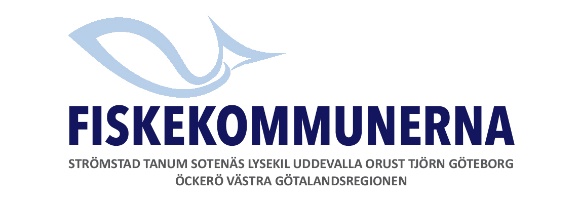 Mottagare: samrad@zephyr.no2023-09-29Fiskekommunernas synpunkter gällande avgränsningssamråd borrning Vidar.FiskekommunernaFiskekommunerna är en kommunal-, regional samverkan mellan Strömstad – Tanum – Sotenäs – Lysekil – Uddevalla – Orust – Tjörn – Öckerö – Göteborg & Västra Götalandsregionen.  Verksamheten syftar till att skapa goda förutsättningar för en hållbar utveckling av turism-, fritidsfiske, yrkesfiske och vattenbruksrelaterade verksamheter. Fiskekommunerna värnar om ett hav i balans, levande kust och skärgård.   Avgränsning  Yttrandet ersätter inte namngivna kommuners eventuella egna yttranden utan kompletterar dessa utifrån fiskenäringens perspektiv. SammanfattningKonTiki Vind AB avgränsningssamråd gällande borrning i havsbotten beskriver företaget att borrningen omfattar 250–650 borrhål vardera 30-80 cm djup. Tidsåtgången för genomförandet uppskattas från 12–32 månader och genomförs av fartyg med borrutrustning där säkerhetszon runt fartyget behövs vid borrning.  Fiskekommunernas synpunkter Som inspel till bolagets beskrivna rubriker att utreda i miljökonsekvensbeskrivningen ser Fiskekommunerna att noggrann undersökning görs utifrån marint livs påverkan. Främst hur påverkan på fisk och skaldjurssamhället utifrån buller, ljud, reproduktion, levnadsmönster-, miljö. Att utförandet av borrning tidsbestäms i samråd med yrkesfisket som bedrivs i utpekat område för att freda fisk och skaldjurs reproduktionscykel. Bolaget beskriver i samrådsunderlag att borrning får liten påverkan för att bedriva yrkesfiske. Även där hänvisar vi till aktiva yrkesfiskare, genom dialog analysera borrningens påverkan på deras verksamhet. Fiskekommunerna uppmuntrar att tillstånd för borrning ges, om tillstånd för uppförande av vindkraftpark getts, då syftet med borrningen är fastställd. För Fiskekommunerna Amanda Gustafsson                                    Lars Tysklind Processledare                                               Ordförande